Постановление "Об утверждении Правил предоставления субсидии из бюджетаМариинско-Посадского муниципального округана оказание финансовой помощи для погашенияденежных обязательств и обязательных платежейи восстановления платежеспособности МУП ЖКУ «Шоршелы»  Мариинско-Посадского муниципального округа Чувашской Республики"В соответствии со статьей 78 Бюджетного кодекса Российской Федерации, статьями 30, 31 Федерального закона от 26.10.2002 N 127-ФЗ "О несостоятельности (банкротстве)", Федеральным законом от 06.10.2003 года N 131-ФЗ "Об общих принципах организации местного самоуправления в Российской Федерации", руководствуясь статьей 26 Устава Мариинско-Посадского муниципального округа Чувашской Республики, в целях создания условий для обеспечения населенных пунктов: с. Шоршелы, д. Кочино, д. Ельниково, д. Малое Камаево, д. Большое Камаево  Мариинско-Посадского муниципального округа тепло- и водоснабжением, администрация Мариинско-Посадского муниципального округа Чувашской Республики постановляет:1. Утвердить прилагаемые Правила предоставления субсидии из бюджета Мариинско-Посадского муниципального округа на оказание финансовой помощи для погашения денежных обязательств и обязательных платежей и восстановление платежеспособности МУП ЖКУ «Шоршелы»  Мариинско-Посадского муниципального округа Чувашской Республики, осуществляющего обеспечение населенных пунктов: с. Шоршелы, д. Кочино, д. Ельниково, д. Малое Камаево, д. Большое Камаево  Мариинско-Посадского муниципального округа тепло- и водоснабжением, согласно Приложению.2. Отделу цифрового развития и информационных технологий администрации Мариинско-Посадского муниципального округа разместить настоящее постановление в средствах массовой информации и на официальном сайте Мариинско-Посадского муниципального округа в информационно-телекоммуникационной сети "Интернет".3. Контроль за исполнением настоящего постановления возложить на первого заместителя главы администрации – начальника Управления по благоустройству и развитию территорий администрации Мариинско-Посадского муниципального округа Чувашской Республики.4. Настоящее постановление вступает в силу со дня его официального опубликования в периодическом печатном издании «Посадский вестник».Утверждены
постановлением администрации
Мариинско-Посадского муниципального округа
от 21.11.2023 № 1509Правила
предоставления субсидии на оказание финансовой помощи для погашения денежных обязательств и обязательных платежей и восстановления платежеспособности МУП ЖКУ «Шоршелы»  Мариинско-Посадского муниципального округа Чувашской Республики1. Общие положения о предоставлении субсидий1.1. Правила предоставления субсидий на оказание финансовой помощи для погашения денежных обязательств и обязательных платежей и восстановления платежеспособности (далее - Правила) МУП ЖКУ «Шоршелы»  Мариинско-Посадского муниципального округа Чувашской Республики (далее - Получатель субсидии) разработаны в соответствии с требованиями, установленными статьями 30 и 31 Федерального закона от 26.10.2002 N 127-ФЗ "О несостоятельности (банкротстве)", требующих предоставление финансовой помощи учредителем (участником) или собственником имущества Получателя субсидий в рамках мер по предупреждению банкротства.1.2. Правила определяют цели, условия и порядок предоставления субсидий, порядок возврата субсидий в случае нарушения условий, установленных при их предоставлении.1.3. Главным распорядителем бюджетных средств, осуществляющим предоставление субсидий Получателю субсидий, является администрация Мариинско-Посадского муниципального округа Чувашской Республики (далее - Администрация).1.4. Целью предоставления субсидии является оказание финансовой помощи для погашения денежных обязательств и обязательных платежей и восстановления платежеспособности Получателя субсидии в пределах бюджетных ассигнований, предусмотренных в бюджете Мариинско-Посадского муниципального округа на соответствующий финансовый год и плановый период.1.5. Субсидия предоставляется на безвозмездной и безвозвратной основе за счет средств бюджета Мариинско-Посадского муниципального округа предусмотренных по разделу "Жилищно-коммунальное хозяйство" подразделу "Коммунальное хозяйство", в пределах лимитов бюджетных обязательств, утвержденных на очередной финансовый год в установленном порядке в рамках муниципальной программы "Модернизация и развитие сферы жилищно-коммунального хозяйства на 2023-2035гг.", утвержденной постановлением администрации Мариинско-Посадского муниципального округа Чувашской Республики от 24.01.2023 N 714, на основании Соглашения о предоставлении субсидии из бюджета Мариинско-Посадского муниципального округа (далее - Соглашение), дополнительного соглашения к соглашению, в том числе дополнительного соглашения о расторжении соглашения (при необходимости), заключаемом между Администрацией и Получателем субсидии.Размер субсидии определяется на основании предоставленного Получателем субсидии расчета суммы субсидии и документов, подтверждающих наличие задолженности, в пределах лимитов бюджетных обязательств на предоставление субсидии.1.6. Сведения о субсидии размещаются на едином портале бюджетной системы Российской Федерации в информационно-телекоммуникационной сети "Интернет" в разделе "Бюджет".2. Условия и порядок предоставления субсидий2.1. Условиями предоставления субсидий Получателю субсидии являются:наличие признаков банкротства, установленных пунктом 2 статьи 3 Федерального закона от 26.10.2002 N 127-ФЗ "О несостоятельности (банкротстве)", то есть неспособность юридического лица удовлетворить требования кредиторов по денежным обязательствам, о выплате выходных пособий и (или) об оплате труда лиц, работающих или работавших по трудовому договору, и (или) исполнить обязанность по уплате обязательных платежей, если соответствующие обязательства и (или) обязанность не исполнены им в течение трех месяцев с даты, когда они должны были быть исполнены;совокупные неисполненные денежные обязательства и (или) неисполненная обязанность по уплате обязательных платежей в бюджеты различных уровней и во внебюджетные фонды составляют не менее пятисот тысяч рублей.2.2. До заключения Соглашения Получатель субсидии по состоянию на первое число месяца, предшествующему месяцу, в котором планируется заключение соглашения:не должен являться иностранным юридическим лицом, в том числе местом регистрации которого является государство или территория, включенные в утверждаемый Министерством финансов Российской Федерации перечень государств и территорий, используемых для промежуточного (офшорного) владения активами в Российской Федерации (далее - офшорные компании), а также российским юридическим лицом, в уставном (складочном) капитале которого доля прямого или косвенного (через третьих лиц) участия офшорных компаний в совокупности превышает 25 процентов (если иное не предусмотрено законодательством Российской Федерации). При расчете доли участия офшорных компаний в капитале российского юридического лица не учитывается прямое и (или) косвенное участие офшорных компаний в капитале публичных акционерных обществ (в том числе со статусом международной компании), акции которых обращаются на организованных торгах в Российской Федерации, а также косвенное участие таких офшорных компаний в капитале других российских юридических лиц, реализованное через участие в капитале указанных публичных акционерных обществ;не должен получать средства из бюджета Мариинско-Посадского муниципального округа в соответствии с иными нормативными правовыми актами на цели, указанные в пункте 1.4 настоящих Правил;не должен иметь просроченную задолженность по возврату в бюджет Мариинско-Посадского муниципального округа, из которого планируется предоставление субсидии в соответствии с правовым актом, субсидий, бюджетных инвестиций, предоставленных в том числе в соответствии с иными правовыми актами;не должен находиться в процессе реорганизации (за исключением реорганизации в форме присоединения к юридическому лицу, другого юридического лица), ликвидации, в отношении него не введена процедура банкротства, деятельность не приостановлена в порядке, предусмотренном законодательством Российской Федерации;в реестре дисквалифицированных лиц должны отсутствовать сведения о дисквалифицированном руководителе, являющимся юридическим лицом (в случае, если такие требования предусмотрены правовым актом);не должен находиться в перечне организаций и физических лиц, в отношении которых имеются сведения об их причастности к экстремистской деятельности или терроризму, либо в перечне организаций и физических лиц, в отношении которых имеются сведения об их причастности к распространению оружия массового уничтожения (в случае, если такие требования предусмотрены правовым актом).2.3. Для заключения Соглашения на текущий финансовый год Получатель субсидии представляет в Администрацию следующие документы:- заявление о заключении Соглашения с указанием банковских реквизитов для перечисления субсидий (далее - заявление) в письменной форме свободного образца;- реестр планируемых к погашению за счет средств субсидии совокупных неисполненных денежных обязательств и (или) неисполненной обязанности по уплате обязательных платежей в бюджеты различных уровней и внебюджетные фонды, утвержденного руководителем Получателя субсидии;- акты сверки взаимных расчетов, акты выполненных работ, счета-фактуры, накладные и иные документы, подтверждающие наличие неисполненных денежных обязательств.Документы, запрашиваемые Администрацией в рамках межведомственного взаимодействия:- справки либо иные документы, подтверждающие наличие (отсутствие) неисполненных обязанностей по уплате обязательных платежей в бюджеты различных уровней и во внебюджетные фонды, включая штрафы и пени (может быть представлена заявителем по собственной инициативе).2.4. Администрация рассматривает заявление в течение пяти рабочих дней со дня его регистрации.2.5. По результатам рассмотрения заявления и представленных документов Администрация принимает решение о предоставлении субсидий и заключении Соглашения или об отказе в предоставлении субсидий, о чем в течение трех рабочих дней, следующих за днем рассмотрения заявления, получатель информируется в письменной форме.2.6. Основанием для принятия решения об отказе в заключении Соглашения являются:предоставление неполных и (или) недостоверных сведений;несоответствие условиям, установленным в пунктах 2.1 и 2.2 настоящих Правил.2.7. Соглашение должно предусматривать следующие положения:цели, сроки, порядок, размер и условия предоставления субсидии;перечень документов, предоставляемых Получателем субсидии для получения субсидий;обязательство Получателя субсидии по организации учета и представления отчетности об использовании субсидий;обязательство Получателя субсидии не приобретать за счет полученных средств иностранную валюту, за исключением операций, осуществляемых в соответствии с валютным законодательством Российской Федерации при закупке (поставке) высокотехнологичного импортного оборудования, сырья и комплектующих изделий, а также связанных с достижением целей предоставления этих средств иных операций, определенных нормативными правовыми актами, муниципальными правовыми актами;полномочия Администрации на осуществление в отношении Получателя субсидии проверки соблюдения порядка и условий предоставления субсидии, в том числе в части достижения результатов предоставления субсидии, а также полномочия органов муниципального финансового контроля на осуществление проверки соблюдения Получателем субсидии порядка и условий предоставления субсидии в соответствии со статьями 268.1 и 269.2 Бюджетного кодекса Российской Федерации;                                                                                                                                                                                                                                                                                                                                                                                                                                                                                                                                                                                                                                                                                                                                                                                                                                                                                                                                                                                                                                                                                                                                                                                                                                                                                                                                                                                                                                                                                                                                                                                                                                                                                                                                                                                                                                                                                                                                                                                                                                                                                                                                                                                                                                                                                                                                                                                                                                                                                           согласие Получателя субсидии на осуществление главным распорядителем бюджетных средств, предоставляющим субсидии, и органами муниципального финансового контроля на проведение проверок соблюдения Получателем субсидии условий, целей и порядка, установленных заключенным Соглашением;порядок возврата субсидий в случаях выявления главным распорядителем средств бюджета Мариинско-Посадского муниципального округа и органами муниципального финансового контроля фактов нарушения условий, целей и порядка, установленных при их предоставлении;порядок возврата в текущем финансовом году Получателем субсидии остатков субсидий, не использованных в отчетном финансовом году и случаи такого возврата;порядок, сроки и формы предоставления отчетности об использовании субсидий, выполнения условий предоставления субсидий;условие о согласовании новых условий соглашения или о расторжении соглашения при недостижении согласия по новым условиям в случае уменьшения Администрации как получателю бюджетных средств ранее доведенных лимитов бюджетных обязательств, приводящего к невозможности предоставления субсидии в размере, определенном в соглашении.2.8. Администрация осуществляет перечисление субсидий за счет средств бюджета Мариинско-Посадского муниципального округа на расчетный счет получателя субсидий, открытый в кредитной организации, указанный в Соглашении, в течение 10 рабочих дней со дня заключения Соглашения.2.9. Средства бюджета Мариинско-Посадского муниципального округа, предоставляемые Получателю субсидии, имеют целевое назначение и направляются на погашение неисполненных денежных обязательств поставщикам энергоресурсов и обязательных платежей.2.10. Получатель субсидий не позднее 10 числа включительно месяца, следующего за кварталом, в котором была получена субсидия (за 4 квартал/год не позднее 25 декабря), представляет в Администрацию отчет о целевом использовании субсидии по форме согласно приложению N 1 к настоящим Правилам.Получатель субсидии предоставляет в Администрацию отчет о достижении показателей результативности использования субсидии в срок не позднее 15 января по форме согласно приложению N 2 к настоящим Правилам.Администрация вправе устанавливать в Соглашении сроки и формы представления Получателем субсидии дополнительной отчетности.2.11. В Соглашении должны содержаться условия о согласовании новых условий Соглашения или о расторжении Соглашения при недостижении согласия по новым условиям в случае уменьшения Администрации ранее доведенных лимитов бюджетных обязательств, приводящего к невозможности предоставления Субсидии в размере, определенном в Соглашении.2.12. Показателем, необходимым для достижения результата, значение которое устанавливается в Соглашении, является исполнение обязательств по погашению денежных обязательств и обязательных платежей и восстановления платежеспособности МУП ЖКУ «Шоршелы»  Мариинско-Посадского муниципального округа Чувашской Республики в полном объеме.Оценка достижения результатов предоставления субсидии и показателей, необходимых для достижения результата, осуществляется Администрацией на основании анализа отчетности документов.3. Контроль (мониторинг) за соблюдением условий и порядка предоставления субсидий и ответственность за их нарушение3.1. Администрация осуществляет проверку соблюдения Получателем субсидии порядка и условий предоставления субсидий, в том числе в части достижения результатов предоставления субсидии.Орган муниципального финансового контроля осуществляет проверку соблюдения Получателем субсидии порядка и условий предоставления субсидии органами муниципального финансового контроля в соответствии со статьями 268.1 и 269.2 Бюджетного кодекса Российской Федерации.3.2. Получатель субсидии несет ответственность за нарушение порядка и условий предоставления субсидий, предусмотренных настоящими Правилами и Соглашением, в соответствии с действующим законодательством.В случае установления фактов нарушения порядка и условий предоставления субсидий Получатель субсидий обязан возвратить полученные средства в размере неиспользованной или использованной не по целевому назначению части субсидий в бюджет Мариинско-Посадского муниципального округа в течение одного месяца со дня получения от Администрации и (или) органа муниципального финансового контроля уведомления о возврате.3.3. При выявлении по итогам года суммы субсидии, излишне полученной Получателем субсидии, Администрация в течение 15 рабочих дней со дня выявления указанной суммы направляет получателю субсидии уведомление о возврате в бюджет Мариинско-Посадского муниципального округа указанных средств в течение одного месяца со дня уведомления.3.4. В случае если получатель субсидии не возвращает бюджетные средства в бюджет Мариинско-Посадского муниципального округа в течение одного месяца со дня получения уведомления или отказывается от добровольного возврата указанных средств, они взыскиваются в судебном порядке в бюджет Мариинско-Посадского муниципального округа.3.5. Получатель субсидий несет ответственность в соответствии с законодательством Российской Федерации:за целевое использование бюджетных средств, а также за своевременное представление отчета об использовании субсидий в соответствии с законодательством Российской Федерации;за достоверность представленного отчета об использовании субсидий в соответствии с законодательством Российской Федерации.3.6. Администрация проводит мониторинг достижения результатов предоставления субсидии исходя из достижения значений результатов предоставления субсидии, определенных Соглашением, и событий, отражающих факт завершения соответствующего мероприятия по получению результата предоставления субсидии (контрольная точка), в порядке и по формам, которые установлены Министерством финансов Российской Федерации.Приложение  № 1
к Правилам предоставления субсидии
на оказание финансовой помощи для погашения
денежных обязательств и обязательных платежей
и восстановления платежеспособности
Отчет
________________________________________________________
(наименование предприятия)
о целевом использовании субсидий на оказание финансовой помощи для погашения денежных обязательств и обязательных платежей и восстановления платежеспособности по состоянию
на "___" ____________ 20___ г.Приложение: копии платежных документов на ______ л.Руководитель организации _____________ __________________________________                            (подпись)        (расшифровка подписи)Главный бухгалтер организации _____________ _____________________________                                 (подпись)       (расшифровка подписи)Приложение N 2
к Правилам предоставления целевой
субсидии из бюджета Мариинско-Посадского муниципального округа
                                   Отчет        ________________________________________________________                       (наименование предприятия)          о достижении показателей результативности использования              субсидии на возмещение части потерь в доходах                     на "___" ____________ 20___ годаРуководитель организации ________________ __________________________                            (подпись)       (расшифровка подписи)Главный бухгалтер организации ___________ __________________________                               (подпись)    (расшифровка подписи)Чăваш РеспубликинСĕнтĕрвăрри муниципаллă округĕн администрацийĕЙ Ы Ш Ă Н У   № Сĕнтĕрвăрри хули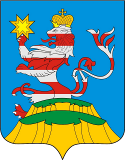 Чувашская РеспубликаАдминистрацияМариинско-Посадскогомуниципального округа П О С Т А Н О В Л Е Н И Е 21.11.2023 № 1509г. Мариинский ПосадГлава Мариинско-Посадского                                  муниципального округа                                                  
                              В.В. Петровп/пНаименование кредитораИННСумма неисполненных денежных обязательств и (или) обязательных платежей, руб.Оплачено за счет средств бюджета Мариинско-Посадского муниципального округаИтого:N п/пПеречень мероприятийед. измеренияФактическое значениеСроки исполнения1.Объем субсидии предоставленной на погашение задолженности2.Сумма задолженности, погашенная за счет средств субсидий, руб.Показатель результативности (стр. 2/стр. 1)Итого